June 27, 2018(1:00 P.M.)TASK FORCE ON OPEN GOVERNMENTMEETING MINUTESCHAIRS: Hank Coxe, Esq. and Dr. Sherry MagillMEMBERS:  	Ywana Allen	Rachael Fortune	The Honorable Alberta Hipps	Ron Littlepage	Michael Lockamy		Audrey Moran	The Honorable Jim Overton	Sabeen Perwaiz	Cleve Warren-EXCUSEDAlso: Colleen Hampsey- Council Research; Thomas Carter-Council Auditor’s Office; Tiffani Safi-Office of General Counsel For all other attendees, please see sign in sheet.Meeting convened: 1:11 pm                                                              Meeting Adjourned: 5:35 pmIntroductionsThe Co-Chairs, Hank Coxe and Sherry Magill, called the meeting to order. The Task Force members approved the minutes from the June 19, 2018 meeting.DiscussionThe Task Force spent the entirety of the meeting reviewing the draft of the final report. Each sentence in each paragraph was discussed and voted upon by the members. Ms. Hipps submitted an email from Bill Killingsworth, COJ Planning Department Director, which outlines the Planning Department’s CPAC Information Meetings Process. The document will be posted as a meeting handout.The edited final report will be formatted by City Council staff and distributed to all Council Members by June 30, 2018 and publically posted on the Task Force webpage on the City website.Public Comment Stanley Scott presented public comment advocating for increased civic engagement. The comment card is on file.With no further business, the Co-Chairs adjourned the meeting at 5:35 pm. This was the final Task Force Meeting. Minutes: Colleen Hampsey, Council Research    Posted 6.29.18 12:00 pm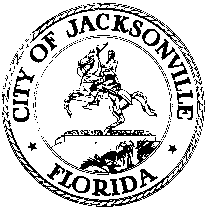 OFFICE OF THE CITY COUNCILANNA LOPEZ BROSCHEPRESIDENTJACKSONVILLE CITY COUNCILSUITE 425, CITY HALL117 WEST DUVAL STREETJACKSONVILLE, FLORIDA 32202OFFICE (904) 630-1452E-MAIL: CLBROWN@COJ.NETFAX (904) 630-2906